Provincia San Francisco Solano	Alumno:…………………………….Área: Ciencias Naturales.	Año: 5°…   EL sonido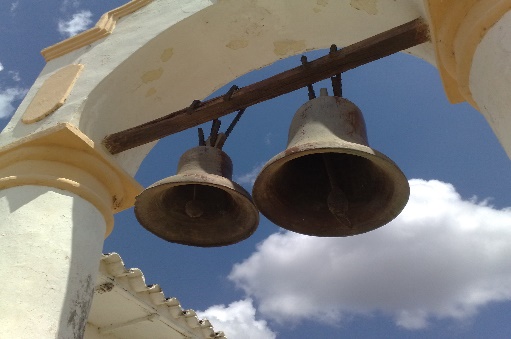 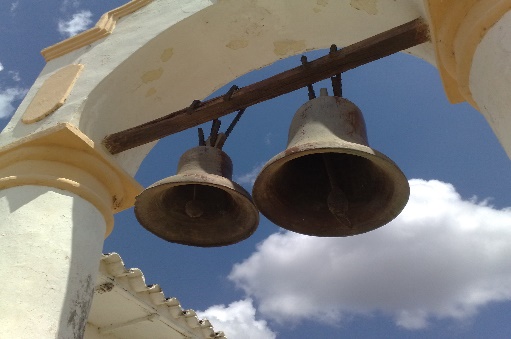 ¿Qué ocurre si doy un grito ahora en mi casa? ¿Lo puedes escuchar?Mira el siguiente video:https://youtu.be/W7Z5S3wPKEQLee de tu libro pág. 134 y 135.¡Así es …para que haya sonido debe tener que propagarse por un material!Veamos...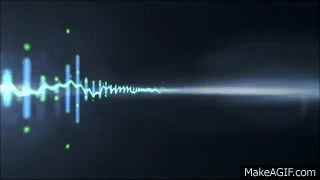                                                Cómo viaja el sonido a través de los MATERIALES:Lee de tu libro pág . 136-137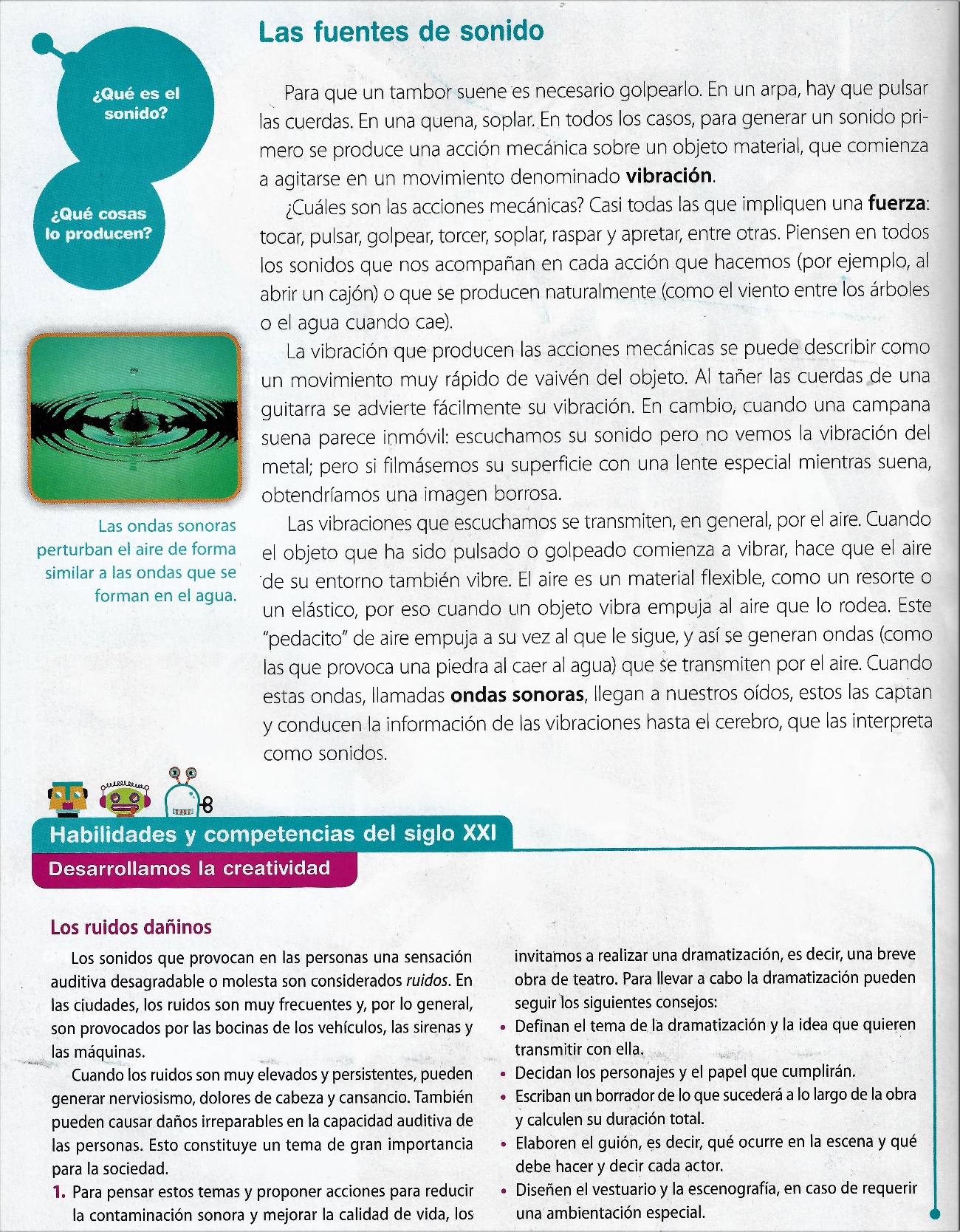 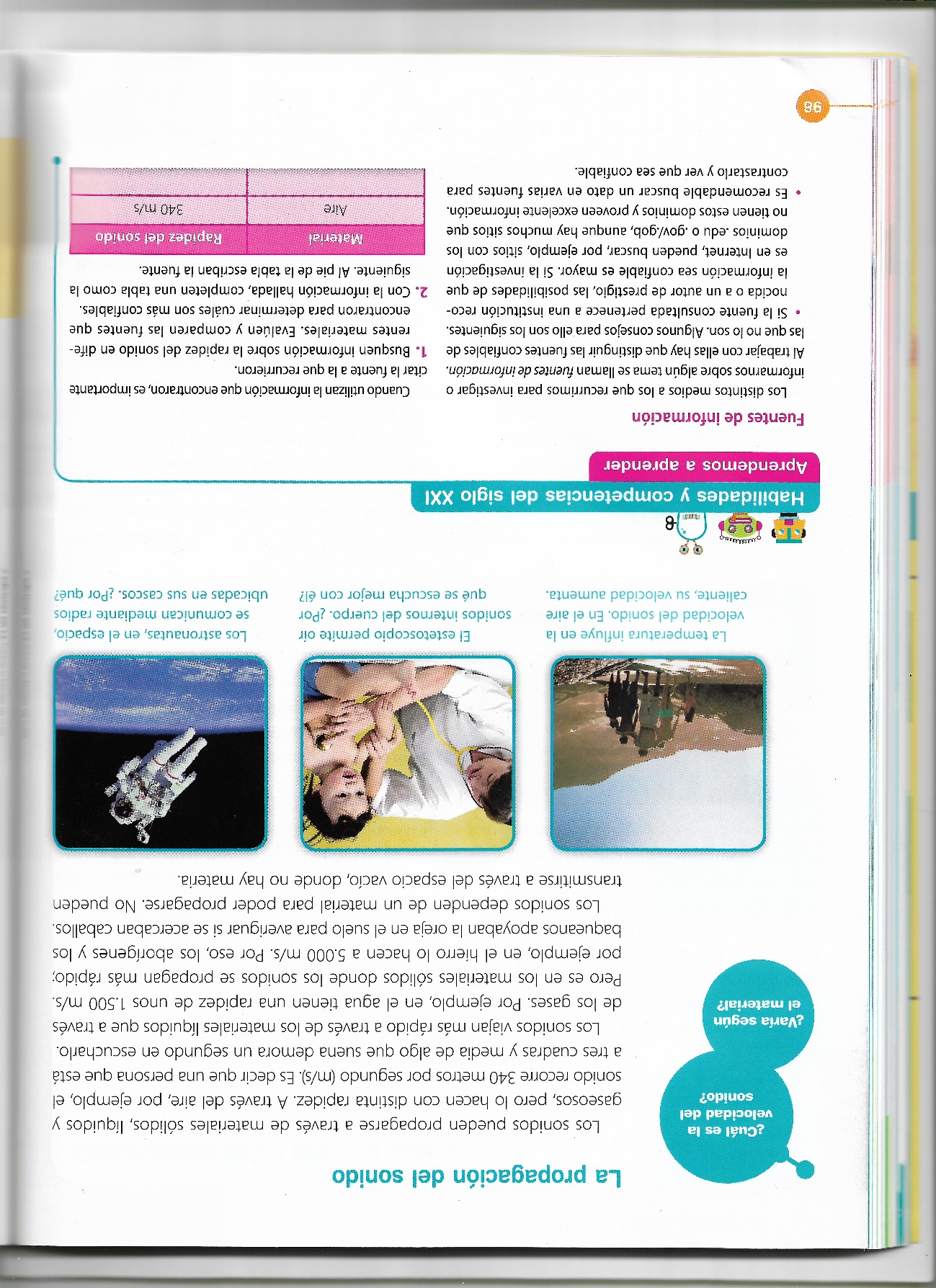 Dicho de otro modo…	                                            El sonido se produce cuando un cuerpo vibra con una frecuencia comprendida entre 20 y 20000 Hz y existe un medio material en el que pueda propagarse. El sonido es una onda. Una onda es una perturbación que se propaga por el espacio. 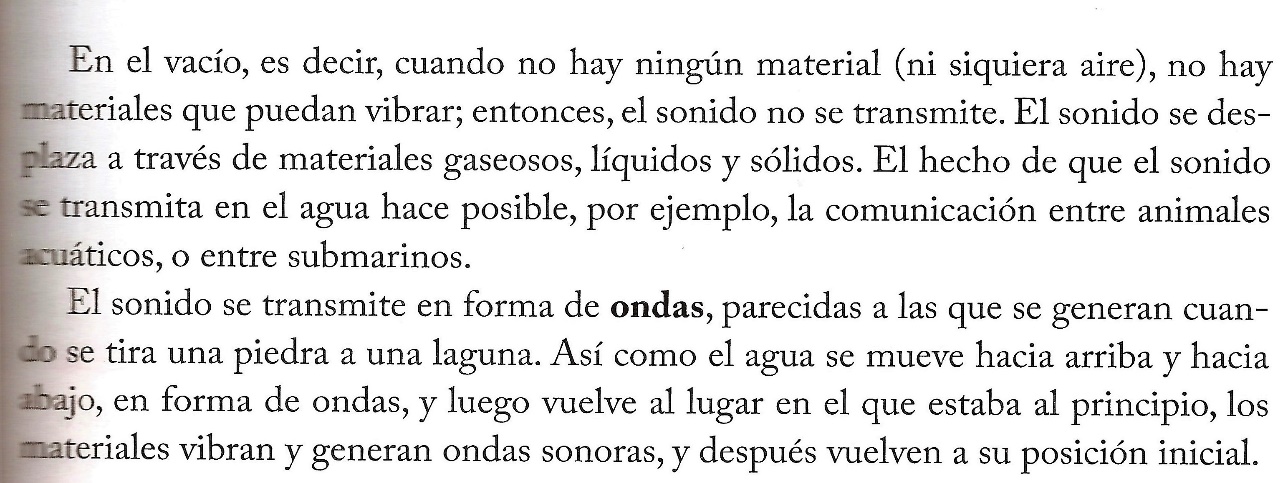 Para tener en cuenta: 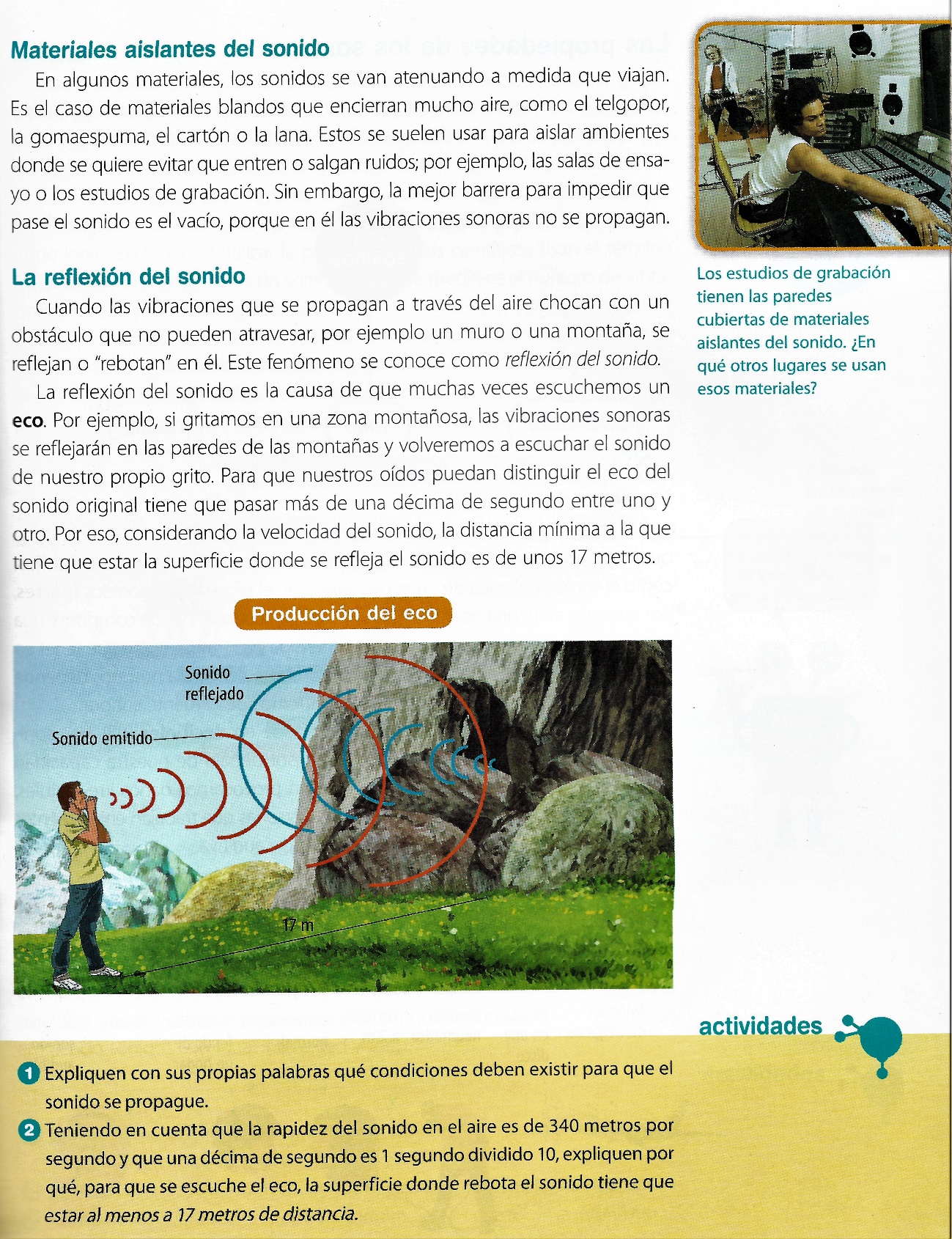 _ Juguemos y aprendamos…                                                        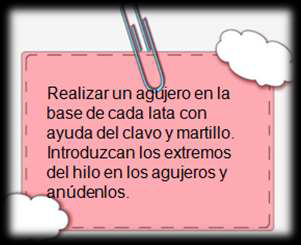 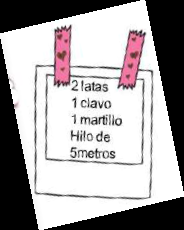 Tomen cada uno una lata y separense hasta que el hilo esté tirante y luego hablen.Mantengan la distancia y traten de hablar sin las latas.Por último dejen el hilo flojo y hablen por las latas.______________________________________________________________                                                            DIVERSIDAD DE SONIDOSLee de tu libro pág 138-139.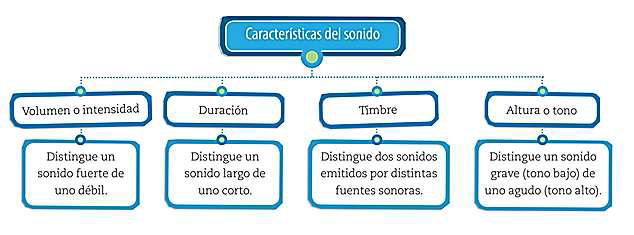 La audición en los seres humanos¿Qué órgano de nuestro cuerpo es el encargado de realizar el proceso de audición?6)Lee el texto que se presenta a continuación: 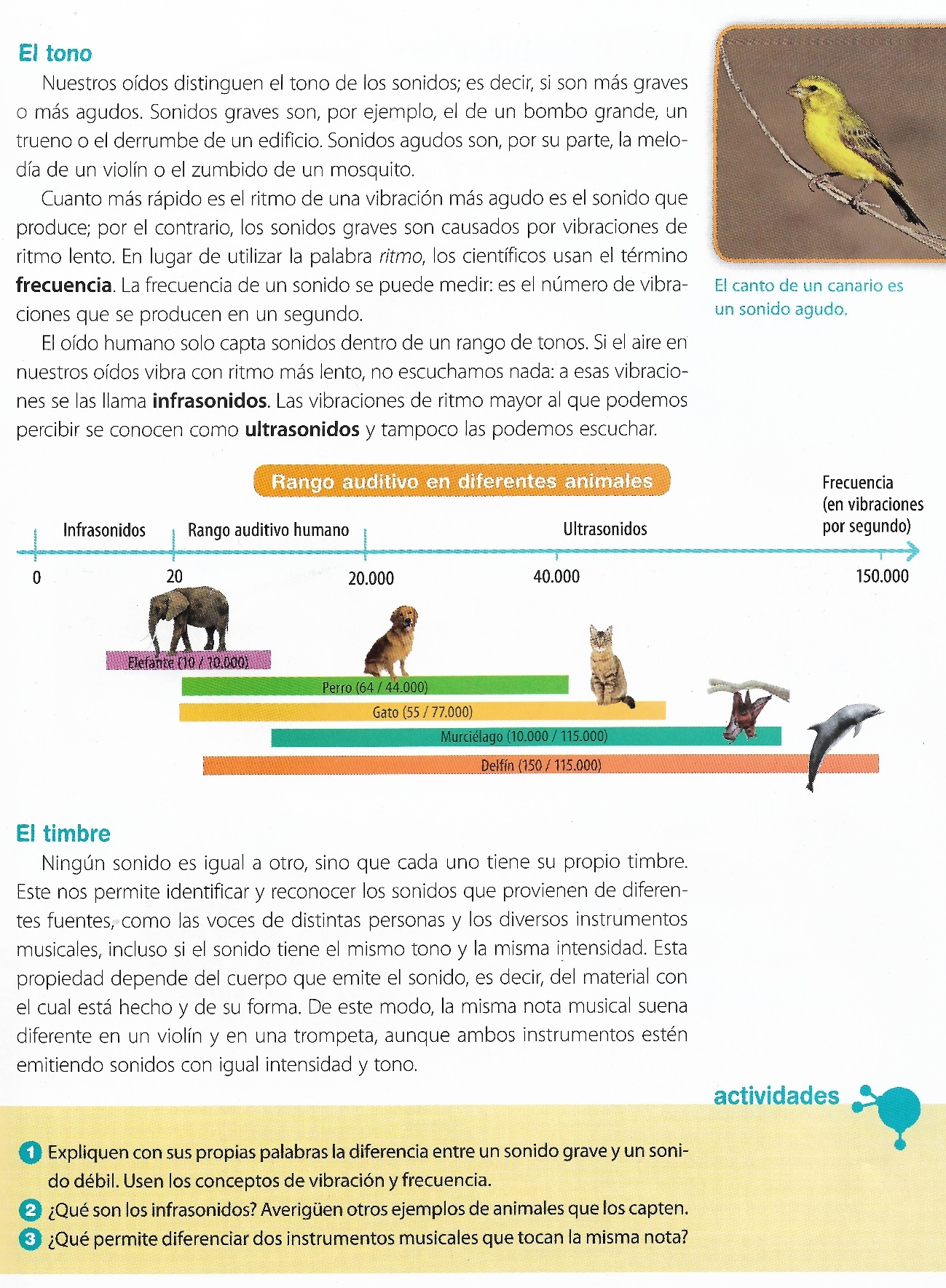 Niveles de intensidad…El nivel de intensidad de los sonidos se mide en decibeles(dB).Observando esta imagen: ¿qué niveles de intensidad pueden provocarnos DAÑOS en nuestra audición?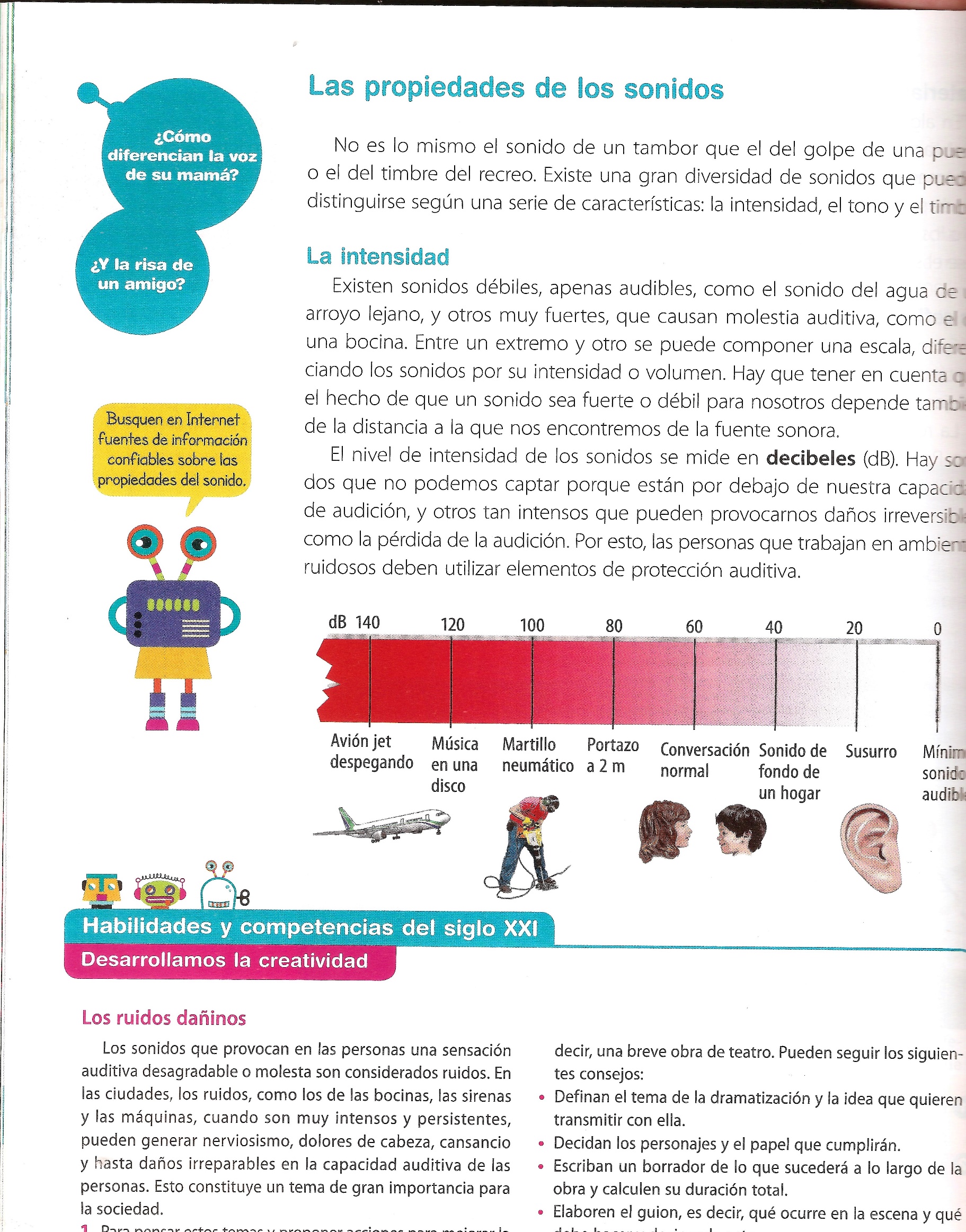 Lee la página 143 del libro.Las voces y los instrumentos musicales…Lee de tu libro pág 140-141-